Name: _________________ Class: ______ Number: ____ Date: ____/____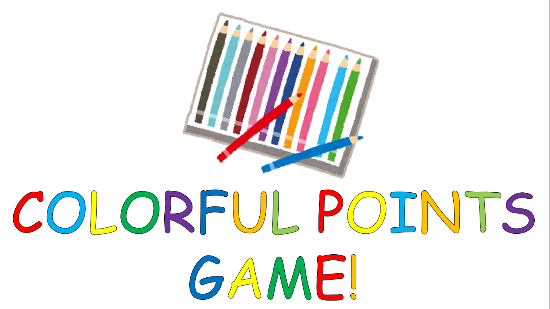 What is something to drink in the summer?_______________________________________________________ _______________________________________________________ What do people go to Australia to see?_______________________________________________________ _______________________________________________________ What is something to eat in Italy?_______________________________________________________ _______________________________________________________ Where do you want to go? What do you want to do?_______________________________________________________ _______________________________________________________ What are something to see in the spring?_______________________________________________________ _______________________________________________________ What do people go to Tokyo to do?_______________________________________________________ _______________________________________________________ What is something to say at school?_______________________________________________________ _______________________________________________________ Where will you go this weekend? What will you do?_______________________________________________________ _______________________________________________________ What are something to use in English class?_______________________________________________________ _______________________________________________________ What do people go to 7eleven to buy?_______________________________________________________ _______________________________________________________ What are something to see in South Africa?_______________________________________________________ _______________________________________________________ What do people come to Uonuma to do?_______________________________________________________ _______________________________________________________ What is something to hear on the radio?_______________________________________________________ _______________________________________________________ 